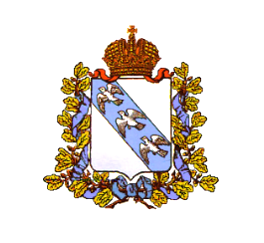 АДМИНИСТРАЦИЯ ВАБЛИНСКОГО СЕЛЬСОВЕТА КОНЫШЕВСКОГО РАЙОНА КУРСКОЙ ОБЛАСТИПОСТАНОВЛЕНИЕот 02.09.2020 №21-па с.ВабляОб утверждении аукционной документацииВ соответствии с Гражданским кодексом РФ, Земельным кодексом РФ, Федеральным законом РФ от 26.07.2006г. №135-ФЗ «О защите конкуренции», Федеральным законом «Об обороте земель сельскохозяйственного назначения» от 24.07.2002 № 101-ФЗ и другими нормативными правовыми актами, регулирующими земельные правоотношения, руководствуясь Федеральным законом от 06.10.2003г. №131-ФЗ «Об общих принципах организации местного самоуправления в Российской Федерации», Уставом муниципального образования «Ваблинский сельсовет» Конышевского района Курской области, с целью совершенствования земельных отношений на территории Ваблинского сельсовета Конышевского района Курской области Администрация Ваблинского сельсовета Конышевского района Курской областиПОСТАНОВЛЯЕТ:1. Утвердить документацию об аукционе открытого по составу участников и по форме подачи предложений о цене ежегодной арендной платы для заключения договора аренды земельного участка, принадлежащего на праве собственности МО «Ваблинский сельсовет» Конышевского района Курской области, из категории земель сельскохозяйственного назначения, разрешенное использование: для сельскохозяйственного производства, площадью 220 000 кв.м., кадастровый номер: 46:09:050001:58. Местоположение установлено относительно ориентира, расположенного в границах участка, почтовый адрес ориентира: Курская область, Конышевский район, Ваблинский сельсовет. Обременений не зарегистрировано.2. Осуществить публикацию извещения в газете «Трибуна», а также разместить аукционную документацию в сети интернет на официальном сайте проведения торгов: https://torgi.gov.ru/, и на официальном сайте Администрация Ваблинского сельсовета Конышевского района Курской области.3. Контроль за исполнением настоящего постановления оставляю за собой.4. Настоящее постановление вступает в силу со дня его подписания.Приложение: Аукционная документация на __ листах.Глава Ваблинского сельсовета Конышевского района Курской области                                                 / В.А. Маковнев                                                                                                                                 м.п.